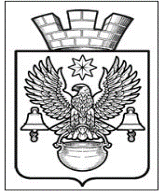 ПОСТАНОВЛЕНИЕАДМИНИСТРАЦИИКОТЕЛЬНИКОВСКОГО ГОРОДСКОГО ПОСЕЛЕНИЯКОТЕЛЬНИКОВСКОГО МУНИЦИПАЛЬНОГО   РАЙОНАВОЛГОГРАДСКОЙ ОБЛАСТИОт  25.02.2021                                                                  № 120  О разрешении на изменение основного                                                                                                        вида разрешенного использования   земельного участка на условно    разрешенный вид использования                       На основании  заявления от 25.01.2021г. вх. № 65-ог Яковенко Романа Борисовича и Яковенко Юрия Борисовича, проживающих по адресу: Волгоградская область, Котельниковский район, г. Котельниково, ул. Ротмистрова, д.44, о разрешении на  отклонение от предельных параметров разрешенного строительства на земельном участке, расположенном по адресу: Волгоградская область, Котельниковский район, г. Котельниково, ул. Ротмистрова, д.44а, с кадастровым номером 34:13:130030:1963, материалов о результатах проведения публичных слушаний, проведенных 25.02.2021г., руководствуясь ст. 28 Федерального закона  от 08. 10. . № 131-ФЗ «Об общих принципах организации местного самоуправления в Российской Федерации», Положением "О порядке организации и проведении публичных слушаний в Котельниковском городском поселении Котельниковского муниципального района Волгоградской области», утвержденным решением Совета народных депутатов Котельниковского городского поселения от 10.11.2017г. №17/99, Правилами землепользования и застройки Котельниковского городского поселения, утвержденными решением Совета народных депутатов Котельниковского городского поселения от 30.07.2020г. №57/310, Уставом Котельниковского городского поселения, администрация Котельниковского городского поселения     ПОСТАНОВЛЯЕТ: 1. Разрешить изменить основной вид разрешенного использования земельного участка  на условно разрешенный вид использования земельного участка, расположенного по адресу: Волгоградская область, Котельниковский район, г. Котельниково, ул. Ротмистрова, з/у 44а с кадастровым номером 34:13:130030:1963, а именно изменить вид разрешенного использования земельного участка, расположенного в территориальной зоне «Ж-1Б» «здания, строения, сооружения для занятий индивидуальной трудовой деятельностью» на «Автомобильные мойки». 2. Настоящее постановление обнародовать путем размещения  на официальном сайте         администрации Котельниковского городского поселения.        3.Настоящее постановление вступает в силу с момента его подписания.                                                                                                                                                                                                                                                                                                                                                                                                                                                                                                                                                                                                                                                                                                                                                                                                                                                                                                                                                                                                                                                                                                                                                                                                                                                                                                                                                                                                                                                                                                   Глава  Котельниковского                                                                                                            городского поселения                                                                                         А. Л. Федоров